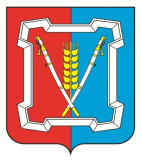 Контрольно-счетный органКурского муниципального района Ставропольского краяШкольный пер., д. 12, с-ца Курская, 357850 Тел.: 8(87964)6-46-14, 6-46-12, факс 6-46-12, KSOKMR@yandex.ru____________________________________________________________________________________________________            Утверждаю:                                                                         Председатель                                                                         Контрольно-счетного органа                                                                         Курского муниципального                                                                                            района  Ставропольского края                                                                                             _______________ А.А. Оганесян                                                  «21» октября 2020 годаЗАКЛЮЧЕНИЕ № 38
на проект решения «О внесении изменений в решение совета Курского муниципального района Ставропольского края от 05 декабря 2019 года      № 170 «О бюджете Курского муниципального района Ставропольского края на 2020 год и плановый период 2021 и 2022 годов»«21» октября 2020 года                                      		                                   № 102 На основании пункта 2 части 1 статьи 8 Положения «О Контрольно-счетном органе Курского муниципального района Ставропольского края» от 20 декабря 2012 года № 25 и пункта 8 Положения о бюджетном процессе Курского муниципального района Ставропольского края от 24.11.2017г. № 9, Контрольно-счетным органом Курского муниципального района Ставропольского края подготовлено заключение на проект решения «О внесении изменений в решение совета Курского муниципального района Ставропольского края от 05 декабря 2019 года № 170 «О бюджете Курского муниципального района Ставропольского края на 2020 год и плановый период 2021 и 2022 годов» (далее – проект).Представленный на экспертизу проект направлен в Контрольно - счетный орган Курского района Ставропольского края письмом администрации Курского муниципального района Ставропольского края от 16.10.2020г. № 72 в составе: проект решения, пояснительная записка, отчет об исполнении консолидированного бюджета Курского муниципального района на 01.10.2020г. Проект решения подготовлен Финансовым управлением администрации Курского муниципального района Ставропольского края. Экспертиза проведена на основании представленных документов, в части вносимых изменений. Установлено, что основной целью проекта является изменение основных характеристик бюджета Курского муниципального района Ставропольского края на 2020 год и плановый период 2021 и 2022 годов, утвержденных решением совета Курского муниципального района Ставропольского края от 05 декабря 2019 года № 170 (далее – решение о бюджете).Анализ изменений, вносимых в текстовые пункты решения  совета Курского муниципального района Ставропольского края от 05 декабря 2019 года № 170 «О бюджете Курского муниципального района Ставропольского края на 2020 год и плановый период 2021 и 2022 годов»Проектом решения предлагается текстовые пункты 1,11 и 23 уточняющие основные характеристики бюджета Курского муниципального района Ставропольского края, а также приложения к решению о бюджете 1, 1а, 4, 5, 6, 7, 8, 9, 10 и 11 изложить в новой редакции. Пункт 1 решения о бюджете изложить в следующей редакции:«1. В подпункте 1 цифры «1 546 116,26», «1 692 992,16» и «1 523 537,22» заменить соответственно цифрами «1 597 331,65», «1 696 302,10», «1 517 575,43».2. В подпункте 2 цифры «1 576 228,01», «1 692 992,16 » и «1 487 128,97» заменить соответственно цифрами «1 630142,20», «1 1696302,10»,                     «1 517575,43».   3. В абзаце первом подпункта 3 цифры «30111,75» заменить цифрами  «32810,55»».В подпункте 1 пункта 7 цифры «1 343 106,30», «1 471 222,93» и «1298382,71» заменить соответственно цифрами «1 403333,46»,  «1 474 532,87», «1 292 420,92».Пункт 11 решения о бюджете изложить в следующей редакции: «Цифры «411163,58», «363 764,35» и «391 373,85» заменить соответственно цифрами «472058,04», «363 764,35», «391 373,85»».В подпункте 3 пункта 17 после слов « на 2020 год  в сумме» цифры  «10481,38» заменить на цифры «6678,55». В пункте 23:       1. В подпункте 10 после слов « на 2020 год  в сумме» цифры « 333,10» заменить на цифры «0,00».В подпункте 14  после слов « на 2020 год  в сумме» цифры «113,86» заменить цифрами «20,20».В подпункте 15  цифры «716,98», «1896,83» и «1896,83» заменить соответственно цифрами «639,58», «1583,05» и «1583,05».В подпункте 16  после слов « на 2021 год  в сумме» цифру «641,17», заменить цифрой «734,82».Приложения « 1, № 1а, № 4, № 5, № 6, № 7, № 8, № 9, № 10  и № 11 к решению о бюджете изложить в новой редакции.Анализ изменений в доходную часть бюджета на 2020 год и плановый период 2021 и 2022 годов.Доходную часть бюджета на 2020 год предлагается увеличить на 51215,39 тыс. рублей, за счет увеличения объема безвозмездных поступлений. Общий объем доходной части составит 1597331,65 тыс. рублей.  Доходная часть бюджета на плановый период 2021 год увеличена на 3309,94 тыс. рублей, на основании поступивших уведомлений от министерства строительства и архитектуры Ставропольского края, а на плановый период 2022 год уменьшена на 5961,79 тыс. рублей, за счет уменьшения бюджетных ассигнований на организацию бесплатного горячего питания обучающихся. В результате, общий объем доходной части в 2021 году  составит 1 696 302,10 тыс. рублей, в 2022 году  1 517 575,43 тыс. рублей.Анализ изменений расходной части бюджета Курского муниципального района  Ставропольского края на 2020 год и плановый период 2021 и 2022 годов.    	С учетом предлагаемых изменений уточненные годовые плановые назначения по расходам бюджета Курского муниципального района  Ставропольского края составят на 2020 год - 1 630 142,20 тыс. рублей; на 2021 год – 1 696 302,10 тыс. рублей; на 2022 год – 1 517 575,43 тыс. рублей. Расходную часть бюджета предлагается увеличить в 2020 году на 53914,19 тыс. рублей, из них по муниципальным программам увеличение составит 53129,62 тыс. рублей,  по непрограммным направлениям деятельности расходы уменьшаются на 1784,57 тыс. рублей. В плановом периоде 2021 году расходную часть бюджета увеличена на 3309,94 тыс. рублей, а в 2022 году расходная часть бюджета уменьшена на 5961,79 тыс. рублей. Общий объем расходной части составит в 2021 году  1 696 302,10 тыс. рублей, в 2022 году  1 517 575,43 тыс. рублей.Изменения программной части расходов бюджетаМуниципальная программа «Развитие образования» Утвержденные первоначальные плановые назначения 2020 года в сумме 752 593,34 тыс. рублей предлагается уменьшить на 17 635,81 тыс. рублей. Таким образом, уточненный объем расходов на реализацию муниципальной программы «Развитие образования» в 2020 году составит 734 957,53 тыс. рублей. В разрезе подпрограмм уточненные плановые назначения представлены в таблице: тыс. рублейМуниципальная программа «Социальная поддержка граждан»Утвержденные первоначальные плановые назначения 2020 года в сумме 393 965,12 тыс. рублей предлагается увеличить на 122 750,24 тыс. рублей. Таким образом, уточненный объем расходов на реализацию муниципальной программы «Социальная поддержка граждан» в 2020 году составит 516 715,36 тыс. рублей. В разрезе подпрограмм уточненные плановые назначения представлены в таблице: тыс. рублейМуниципальная программа «Сохранение и развитие культуры»Утвержденные первоначальные плановые назначения 2020 года в сумме 69 708,15 тыс. рублей предлагается уменьшить на 1746,78 тыс. рублей. Таким образом, уточненный объем расходов на реализацию муниципальной программы «Сохранение и развитие культуры» в 2020 году составит 67 961,37 тыс. рублей. В разрезе подпрограмм уточненные плановые назначения представлены в таблице: тыс. рублейМуниципальная программа «Развитие физической культуры и спорта»Утвержденные первоначальные плановые назначения 2020 года в сумме 18 411,04 тыс. рублей предлагается уменьшить на 732,92 тыс. рублей. Таким образом, уточненный объем расходов на реализацию муниципальной программы «Развитие физической культуры и спорта» в 2020 году составит 17 678,12 тыс. рублей. В разрезе подпрограмм уточненные плановые назначения представлены в таблице: Муниципальная программа «Молодежная политика»Утвержденные первоначальные плановые назначения 2020 года в сумме 2 463,81 тыс. рублей предлагается уменьшить на 274,07 тыс. рублей. Таким образом, уточненный объем расходов на реализацию муниципальной программы «Молодежная политика» в 2020 году составит 2 189,74 тыс. рублей. В разрезе подпрограмм уточненные плановые назначения представлены в таблице.Муниципальная программа «Управление имуществом»Утвержденные плановые назначения 2020 года в сумме 800,00 тыс. рублей изменению не подлежат.Муниципальная программа «Управление финансами»Утвержденные первоначальные плановые назначения 2020 года в сумме 159 197,92 тыс. рублей предлагается уменьшить на 285,98 тыс. рублей. Таким образом, уточненный объем расходов на реализацию муниципальной программы «Управление финансами» в 2020 году составит 158 911,94 тыс. рублей. В разрезе подпрограмм уточненные плановые назначения представлены в таблице: тыс. рублейМуниципальная программа «Защита населения и территории Курского района Ставропольского края от чрезвычайных ситуаций»Утвержденные первоначальные плановые назначения 2020 года в сумме 3 948,46 тыс. рублей предлагается уменьшить на 330,31 тыс. рублей. Таким образом, уточненный объем расходов на реализацию муниципальной программы «Защита населения и территории Курского района Ставропольского края от чрезвычайных ситуаций» в 2020 году составит 3 618,15 тыс. рублей. В разрезе подпрограмм уточненные плановые назначения представлены в таблице: Муниципальная программа «Развитие малого и среднего бизнеса, потребительского рынка, снижение административных барьеров»Утвержденные первоначальные плановые назначения 2020 года в сумме 11 536,54 тыс. рублей предлагается уменьшить на 652,00 тыс. рублей. Таким образом, уточненный объем расходов на реализацию муниципальной программы «Развитие малого и среднего бизнеса, потребительского рынка, снижение административных барьеров» в 2020 году составит 10 884,54 тыс. рублей. В разрезе подпрограмм уточненные плановые назначения представлены в таблице:Муниципальная программа «Развитие коммунального хозяйства, транспортной системы и обеспечения безопасности дорожного движения»Утвержденные первоначальные плановые назначения 2020 года в сумме 27 775,27 тыс. рублей предлагается уменьшить на 1 127,53 тыс. рублей. Таким образом, уточненный объем расходов на реализацию муниципальной программы «Развитие коммунального хозяйства, транспортной системы и обеспечения безопасности дорожного движения» в 2020 году составит 26 647,74 тыс. рублей. В разрезе подпрограмм уточненные плановые назначения представлены в таблице:Муниципальная программа «Развитие сельского хозяйства»Утвержденные первоначальные плановые назначения 2020 года в сумме 7 015,33 тыс. рублей предлагается уменьшить на 207,44 тыс. рублей. Таким образом, уточненный объем расходов на реализацию муниципальной программы «Развитие сельского хозяйства» в 2020 году составит 6 807,89 тыс. рублей. В разрезе подпрограмм уточненные плановые назначения представлены в таблице: Муниципальная программа «Межнациональные отношения и поддержка казачества»Утвержденные первоначальные плановые назначения 2020 года в сумме 13 180,37 тыс. рублей предлагается уменьшить на 538,55 тыс. рублей. Таким образом, уточненный объем расходов на реализацию муниципальной программы «Межнациональные отношения и поддержка казачества» в 2020 году составит 12 641,82 тыс. рублей. В разрезе подпрограмм уточненные плановые назначения представлены в таблице: Муниципальная программа «Энергосбережение и повышение энергетической эффективности»Утвержденные первоначальные плановые назначения 2020 года в сумме 2 208,12 тыс. рублей предлагается уменьшить на 484,08 тыс. рублей. Таким образом, уточненный объем расходов на реализацию муниципальной программы «Энергосбережение и повышение энергетической эффективности» в 2020 году составит 2 318,04 тыс. рублей. Муниципальная программа «Профилактика правонарушений в Курском районе Ставропольского края»Утвержденные первоначальные плановые назначения 2020 года в сумме 135,00 тыс. рублей предлагается уменьшить на 85,00 тыс. рублей. Таким образом, уточненный объем расходов на реализацию муниципальной программы «Профилактика правонарушений в Курском районе Ставропольского края» в 2020 году составит 50,00 тыс. рублей. В разрезе подпрограмм уточненные плановые назначения представлены в таблице:             Уменьшение непрограммных расходов не планируется.        Увеличение непрограммных расходов планируется по обеспечению деятельности администрации Курского муниципального района Ставропольского края в рамках реализации государственных (муниципальных) функций, связанных с общегосударственным (муниципальным) управлением в сумме 711,76 тыс. рублей, в рамках создания условий по проведению выборов в органы местного самоуправления в сумме 1 000,00 тыс. рублей и финансового обеспечения мероприятий, связанных с предотвращением влияния ухудшения экономической ситуации на развитие отраслей экономики, с профилактикой и устранением последствий распространения коронавирусной инфекции, а также на иные цели в сумме 72,81 тыс. рублей.Анализ поступлений средств из источников финансирования дефицита бюджета Курского муниципального района Ставропольского края. Решением совета Курского муниципального района Ставропольского края от 05 декабря 2019 года № 170 «О бюджете Курского муниципального района Ставропольского края на 2020 год и плановый период 2021 и 2022 годов» утвержден бюджет с дефицитом 0,00 тыс. рублей. С учетом предлагаемых изменений годовых назначений по доходам и расходам бюджета Курского муниципального района Ставропольского края, размер дефицита на 2020 год составит 32 810,55 тыс. рублей или 16,91 %, от общего объема доходов, без учета безвозмездных поступлений, при установленном пунктом 3 статьи 92.1 Бюджетного кодекса Российской Федерации допустимом размере 10,0 %.Источники финансирования дефицита бюджета Курского муниципального района Ставропольского края на 2020 год:- направление свободных остатков местного бюджета – 1 674,90 тыс.рублей;- возврат остатков  субсидий и субвенций  прошлых лет – 1 023,90 тыс. рублей (администрация Курского муниципального района Ставропольского края – 922,20 тыс. рублей и  управление труда и социальной защиты населения администрации Курского муниципального района Ставропольского края – 101,70 тыс. рублей).Проект решения совета Курского муниципального района Ставропольского края «О внесении изменений в решение совета Курского муниципального района Ставропольского края от 05 декабря 2019 года № 170 «О бюджете Курского муниципального района Ставропольского края на 2020 год и плановый период 2021 и 2022 годов» соответствует требованиям бюджетного законодательства и может быть рассмотрен советом Курского муниципального района Ставропольского края в установленном порядке. ИнспекторКонтрольно-счетного органаКурского муниципального района Ставропольского края                                                                         О.Н. АлленоваНаименование показателяПлан на 2020 годУточненный план на 2020 годИзменения Развитие образования752 593,34734 957,53-17 635,81Развитие начального общего, основного общего, среднего общего образования443 156,62448 107,294 950,67Развитие дошкольного образования203 302,73190 308,21-12 994,52Организация отдыха и оздоровления детей и подростков10 946,305 852,38-5 093,92Развитие дополнительного образования18 765,1218 714,95-50,17Осуществление полномочий по организации и осуществлению деятельности по опеке и попечительству несовершеннолетних граждан9 963,249 974,6111,37Обеспечение реализации Программы и общепрограммные мероприятия66 459,3362 000,09-4 459,24Наименование показателяПлан на 2020 годУточненный план на 2020 годИзменения Социальная поддержка граждан393 965,12516 715,36122 750,24Социальное обеспечение376 310,07498 900,57122 590,50Обеспечение реализации Программы и общепрограммные мероприятия17 655,0517 814,28159,74Наименование показателяПлан на 2020 годУточненный план на 2020 годИзменения Сохранение и развитие культуры69 708,1567 961,37- 1 746,78Сохранение и развитие дополнительного образования в сфере культура и искусства19 440,0218 741,28-698,74Сохранение и развитие библиотечного обслуживания населения22 200,1021 442,97-757,13Организация культурно-досуговой деятельности14 516,7313 453,41-1 063,32Кинообслуживание населения4 620,565 436,32815,76Обеспечение реализации Программы и общепрограммные мероприятия8 930,748 887,39-43,35тыс. рублейНаименование показателяПлан на 2020 годУточненный план на 2020 год ИзмененияРазвитие физической культуры и спорта18 411,0417 678,12-732,92Физическая культура и массовый спорт633,00256,10-376,90Развитие дополнительного образования в области физической культуры и спорта, система подготовки спортивного резерва8 152,238 148,24-3,99Обеспечение реализации Программы и общепрограммные мероприятия6 219,585 867,55-352,03Строительство, реконструкция и обустройство спортивных сооружений3 406,233 406,230,00тыс. рублейНаименование показателяПлан на 2020 годУточненный план на 2020 год ИзмененияМолодежная политика2 463,812 189,74-274,07Организационно-воспитательная работа с молодежью788,66378,38-410,28Обеспечение реализации Программы и общепрограммные мероприятия1 675,151 811,36136,21Наименование показателяПлан на 2020 годУточненный план на 2020 годИзменения Управление финансами159 197,92158 911,94- 285,98Повышение сбалансированности и устойчивости бюджетной системы Курского муниципального района Ставропольского края731,44731,440,00Обеспечение сбалансированной финансовой поддержки муниципальных образований  поселений Курского района Ставропольского края103 202,69103 202,690,00Централизованное ведение бюджетного (бухгалтерского) учета и формирование отчетности  деятельности администрации, ее структурных подразделений и подведомственных им  муниципальных учреждений22 801,3322 994,19192,86Создание условий для эффективного выполнения полномочий органов местного самоуправления муниципального района и муниципальных образований Курского района Ставропольского края 8 683,5012 221,313 537,81Основное мероприятие «Резервирование средств на исполнение расходных обязательств Курского муниципального района Ставропольского края»10 587,936 678,55-3 909,38Обеспечение реализации муниципальной Программы 13 191,0313 083,76-107,27тыс. рублейНаименование показателяПлан на 2020 годУточненный план на 2020 год ИзмененияЗащита населения и территории Курского района Ставропольского края от чрезвычайных ситуаций3 948,463 618,15-330,31Предупреждение и ликвидация последствий черезвычайных ситуаций и стихийных бедствий природного и техногенного характера на территории Курского муниципального района Ставропольского края320,0020,00-300,00Обеспечение реализации Программы и общепрограммные мероприятия3 628,463 598,15-30,31тыс. рублейНаименование показателяПлан на 2020 годУточненный план на 2020 год ИзмененияРазвитие малого и среднего бизнеса, потребительского рынка, снижение административных барьеров11 536,5410 884,54- 652,00Развитие и поддержка малого и среднего бизнеса100,000,00-100,00Снижение административных барьеров, оптимизация и повышение качества предорставления государственных и муниципальных услуг11 436,5410 884,54-552,00тыс. рублейНаименование показателяПлан на 2020 годУточненный план на 2020 год ИзмененияРазвитие коммунального хозяйства, транспортной системы и обеспечения безопасности дорожного движения27 775,2726 647,74- 1 127,53Развитие коммунального хозяйства12 192,0513 064,52872,47Развитие транспортной системы 1 440,001 440,000,00Обеспечение безопасности дорожного движения14 143,2212 143,22-2 000,00тыс. рублейНаименование показателяНаименование показателяПлан на 2020 годУточненный план на 2020 год ИзмененияРазвитие сельского хозяйстваРазвитие сельского хозяйства7 015,336 807,89- 207,44Развитие растениеводстваРазвитие растениеводства413,03413,030,00Развитие животноводстваРазвитие животноводства279,73279,730,00Развитие инновационной, инвестиционной и технологической деятельности в сельскохозяйственном производстве500,00400,00- 100,00Обеспечение реализации Программы и общепрограммные мероприятия5 822,575 715,13- 107,44тыс. рублейНаименование показателяПлан на 2020 годУточненный план на 2020 год ИзмененияМежнациональные отношения и поддержка казачества13 180,3712 641,82- 538,55Профилактика терроризма, национального и религиозного экстремизма на территории Курского района Ставропольского края12 880,3712581,82- 298,55Поддержка казачьих обществ Курского района Ставропольского края300,0060,00- 240,00тыс. рублейНаименование показателяПлан на 2020 годУточненный план на 2020 год ИзмененияПрофилактика правонарушений в Курском районе Ставропольского края135,0050,00- 85,00Обеспечение безопасности в местах массового пребывания людей85,000,00- 85,00Совершенствование информационно-пропагандистского обеспечения профилактики правонарушений50,0050,000,00